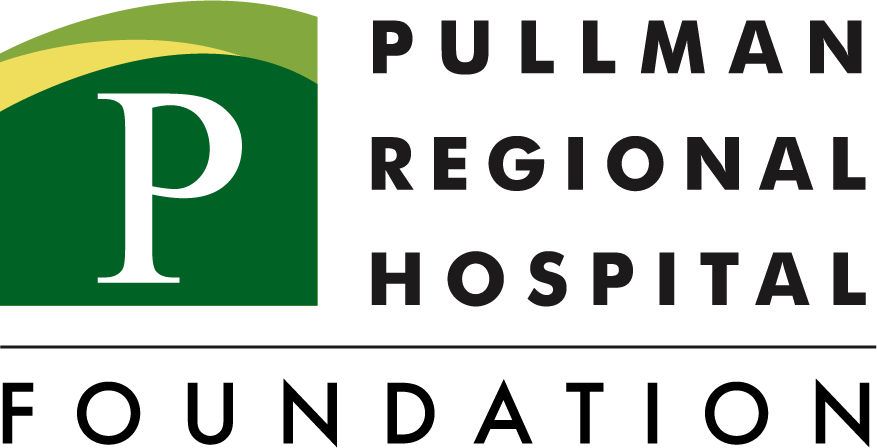 “GENEROSITY AT WORK”EMPLOYEE GIVING CAMPAIGN 2022EMPLOYEE PAYROLL DEDUCTION/GIVING FORMName 	  _____________________________________________________________________Address _____________________________________________________________________City, State, Zip ________________________________________________________________Phone: (Work)  _____________ (Home) _____________ Personal Email: _________________I would like to donate the following amount per pay period*:All gifts are deducted until further notice.*NOTE:  □ This replaces my current payroll deduction   OR   □ This is in addition to my payroll deductionOne-time gift in the amount of $ _________________	□  Attached is my check	□  Please charge my credit card		Card Number _______________________ Expiration Date: ________________
		How would you like your name listed in donor recognition materials?(Please Print)  ________________________________________________________________                    Signature __________________________________________  Date ___________________Please fax or return this form to: Pullman Regional Hospital FoundationStephanie Pierce, Director of Development, Annual Giving Corporate Pointe, Suite 200Office (509) 332-2044  |   Fax (509) 332-2111PRH Foundation will provide employee with copy of completed pledge. Gifts are tax deductible to the extent provided by law. Internal Use OnlyFoundation Staff: _________________    Date: ______________HR Staff:  _______________________    Date: ______________Deduction Start Date: ____________________ Per Pay Period Deduction Amount: _________  Annual Deduction Amount $ _________